Справочные данные, которые могут понадобиться при выполнении работыДесятичные приставки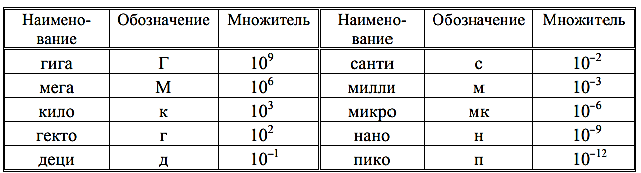 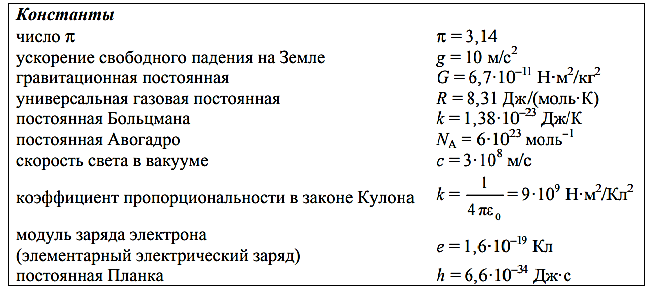 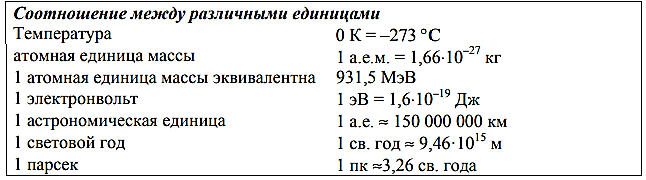 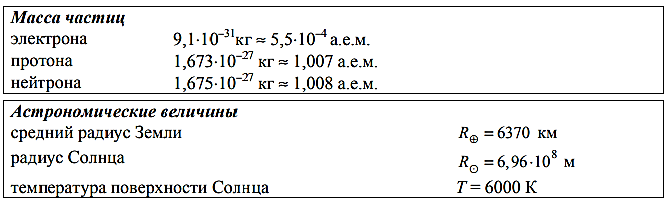 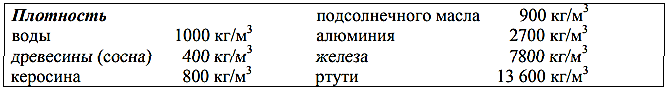 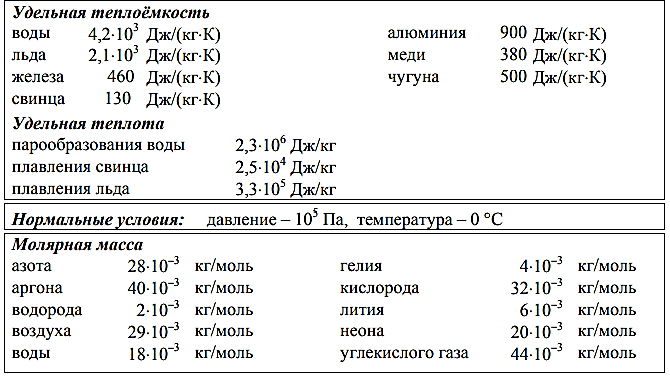 